附件一、 電子公告分享內容建議的分享內容：伊甸邀請您，伊起來陪伴孩童、長者、身心障礙者，體驗不一樣的營隊生活！發現彼此生活中的美好，來讓夏天變得不再平凡，共同來點亮彼此的心靈，讓改變，從體驗開始！對營隊有興趣的您，請立即掃描下面的「2024服務學習營隊資訊欄目」QRCODE，或者加入我們的LINE，裏面有更多的活動資訊等著您!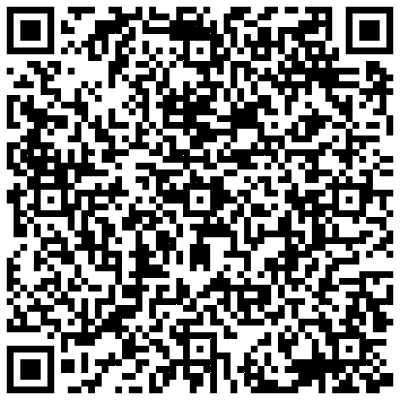 「2024服務學習營隊資訊」https://forms.gle/ELzFHfnj7ub3yChs5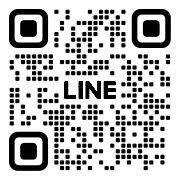 服務學習營隊LINE：@rch0717a